Plan de formación ciudadana Liceo Politécnico El Señor de Renca2018 al 2020En el marco establecido por la resolución del Tribunal Constitucional en el oficio N° 155-2016, emitido por este organismo el 17 de marzo del presente año, que validó el proyecto de ley que crea el Plan de Formación Ciudadana para los establecimientos educacionales reconocidos por el Estado, nuestra unidad educativa ha emprendido la tarea de implementar y desarrollar dicho plan, consciente de que una sociedad que realmente sea integradora de todos sus miembros, debe generar espacios en los cuales se desarrolle un espíritu crítico, un pensamiento reflexivo, una actitud propositiva para idear instancias que nos lleven a mejorar las situaciones que nos afecta como país, un interés por conocer el funcionamiento del Estado y sus instituciones fundamentales, una valoración de la diversidad cultural y de la riqueza patrimonial que poseemos; y en donde los valores propios de una sana convivencia democrática se vean fortalecidos constantemente. En este ámbito, se busca que nuestro plan de formación ciudadana, de acuerdo con las orientaciones ministeriales, “integre y complemente las definiciones curriculares nacionales en esta materia, que brinde a los estudiantes la preparación necesaria para asumir una vida responsable en una sociedad libre y dé orientación hacia el mejoramiento integral de la persona humana, como fundamento del sistema democrático, la justicia social y el progreso” (oficio N° 12.409, del Presidente de la Cámara de Diputados a S. E. la Presidenta de la República, 22 de marzo de 2016). Asimismo, de acuerdo a la orientación del Liceo Politécnico El Señor de Renca, que se constituye como institución escolar confesional católica, cuyos fundamentos se encuentran expresados en la misión y visión enmarcadas en nuestro Proyecto Educativo Institucional, el plan de formación que se presenta se enfoca en el respeto a todo ser humano como creación a imagen y semejanza de Dios y, por ello, con todas las facultades para que construya libremente su propio destino sustentado en la Buena Nueva del Evangelio y basado en los valores Viatorianos.Los ejes temáticos que contiene nuestro plan de formación ciudadana, son los siguientes:Ciudadanía y democracia: 			se entiende por ciudadanía como la facultad que posee una persona dentro de un Estado para participar responsablemente en la vida política del mismo eligiendo y siendo elegido; y comprendemos al régimen democrático no sólo como un sistema político en el cual se produce la alternancia pacífica del ejercicio del poder, sino que también como una forma de vida en la que se desarrolla la libre discusión de ideas y la existencia de diversas manifestaciones ideológicas, sexuales, raciales, religiosas dentro de un marco jurídico que junto con establecer un orden legal basado en la tolerancia y el respeto a los derechos humanos, garantice el total desarrollo de los atributos democráticos. En este ámbito, nuestro plan desea contribuir a que los estudiantes que se forman y que se formarán en nuestras aulas sean capaces de adquirir y emplear las herramientas que les permitan ser personas que se interesen por la marcha política y social del país, y que en el marco de la aceptación de toda diversidad y de la sana convivencia, sean capaces de contribuir al desarrollo de una sociedad verdaderamente democrática e inclusiva, materializando y difundiendo los valores Viatorianos.Derechos Humanos y Derechos del Niño:					se define como Derechos Humanos a un conjunto de elementos y valores que constituyen la identidad del sujeto y que vienen desde el nacimiento, siendo por lo tanto anteriores a los Estados y por ello resguardados por todas las entidades políticamente organizadas. “Todos los hombres nacen libres e iguales en dignidad y derechos y, dotados como están de razón y conciencia, deben comportarse fraternalmente los unos a los otros” (artículo 1° de la Declaración Universal de los Derechos Humanos de la Organización de las Naciones Unidas, 10 de diciembre de 1948). Dentro de esta misma lógica, se deben enmarcar los derechos de las niñas y niños, que de acuerdo con la Declaración de los Derechos del Niño firmada por la Organización de las Naciones Unidas el 20 de noviembre de 1959 y complementada con la Convención de los Derechos del Niño de 1989, es deber de los Estados del mundo promover los derechos de los niños y al mismo tiempo, considerar a la escuela como el principal agente de respeto y difusión de las buenas prácticas hacia la infancia. Los derechos del niño basan su accionar en cuatro principios rectores, que son: 1.- no discriminación.2.- el interés superior del niño. 3.- supervivencia, desarrollo y protección de la infancia.4.- participación. De acuerdo a nuestra orientación religiosa católica, la vida humana desde su concepción hasta su término natural tiene un valor fundamental, por lo que nuestra espiritualidad Viatoriana promueve en todo momento la defensa de la cultura de la vida como manifestación y regalo de Dios y forma en sus educandos la identificación con los valores propios de la defensa de la creación como base fundamental del buen orden social. Asimismo, dentro de estos mismos valores, la labor educativa de nuestro colegio tiene como eje central de su accionar al niño, desarrollando en todas las acciones pedagógicas y espirituales de la institución las medidas tendientes a que nuestras alumnas y alumnos logren, además de su realización académica, su más amplio desarrollo espiritual y valórico en concordancia con el ideal Viatoriano.Institucionalidad política: corresponde al conjunto de organismos que constituyen el organigrama político de nuestro país y que son la base del funcionamiento del Estado. Estimamos que nuestros educandos, como futuros ciudadanos comprometidos con la marcha del país, deben poseer sólidos cimientos académicos que les permitan conocer el funcionamiento de los poderes públicos a nivel local, regional y nacional, con el propósito de poder integrar potencialmente algunas de las instancias que la organización política vigente establece como elementos de la administración del Estado en sus distintos ámbitos. Con el conocimiento de nuestra institucionalidad política, se logra comprender la importancia de la existencia de organismos que estructuran y administran nuestra realidad nacional, y al mismo tiempo se genera una motivación por el ejercicio de los derechos cívicos.Ciudadanía sustentable: implica la formación de una persona que, además de tener interés de participar en la vida política de la nación, sea capaz de poseer una conciencia ecológica, comprendiendo que el medio ambiente en el cual nos desenvolvemos es de todos y que debe ser preservado para las generaciones futuras, que también lo emplearán como fuente de desarrollo y progreso. La naturaleza, creada por Dios para la humanidad, representa también un componente fundamental de nuestra espiritualidad, ya que todos los seres vivos desarrollan una relación de hermandad con nosotros vasados en los  valores Viatorianos.Participación juvenil: los jóvenes, como agentes activos del cambio social, deben ser personas que con espíritu crítico, sentido reflexivo y compromiso con su realidad, sean capaces de promover las transformaciones que nuestro entorno requiere, sustentando su accionar en las enseñanzas de Jesucristo, El Padre Luis Querbes y San Viator. Por ello, el Liceo El Señor de Renca busca la formación de futuros líderes que, inmersos en el carisma Viatoriano, sean los futuros constructores de una sociedad más inclusiva y verdaderamente democrática.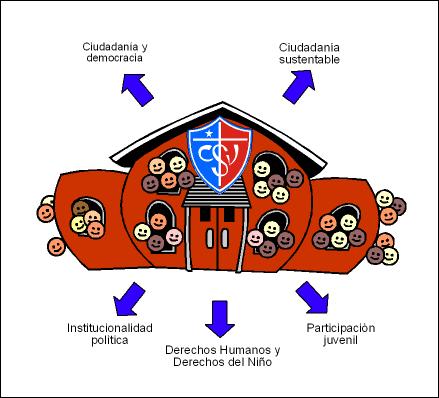 Descripción de actividadesplan formación ciudadana Liceo Politécnico El Señor de Renca 2018NOMBRE DE LA ACTIVIDAD: Ciudadanía y medio ambiente sustentable DIRIGIDO A: Comunidad educativa OBJETIVOS FUNDAMENTALES:Promover la sustentabilidad ambiental del entorno Mejorar la calidad de vida de los estudiantes de nuestro colegio y de la ciudadanía.CONCEPTOS CLAVES: Sustentabilidadcuidado del medio ambienteresponsabilidad. TIEMPO: actividad permanente. DESCRIPCIÓN DE ACTIVIDAD: - La actividad “ciudadanía sustentable” consiste en variadas actividades cuyo eje temático es el cuidado del medio ambiente. Esta actividad estará a cargo de los grupos ambientalistas de nuestro establecimiento. - Las actividades consisten fundamentalmente en un trabajo de reciclaje con la empresa KIKLOS y el incentivar el buen uso del punto limpio del colegio. MEDIOS DE VERIFICACIÓN: Fotografías, Punto limpio en el patio del colegio, Afiches promoviendo el cuidado del medio ambiente RESPONSABLE DE LA ACTIVIDAD: Encargada de medio ambiente.NOMBRE DE LA ACTIVIDAD: Unidad de Educación Cívica (formación política) para Cuarto Año Medio.DIRIGIDO A: Alumnos y alumnas Cuarto Año MedioOBJETIVOS FUNDAMENTALES:Los estudiantes conocerán y comprenderán el funcionamiento político del Estado de Chile a través del estudio de la estructura política y administrativa de nuestro país en el marco de la Constitución Política de la República. organización de los poderes públicos a nivel nacional y regional, de la valoración e importancia de la Constitución Política de la República como la ley fundamental del Estado, la estructuración del sistema electoral chileno y los principios rectores de la democracia chilena.CONCEPTOS CLAVES: Estado, gobierno, poder político, nación, soberanía popular, poderes del Estado, derechos humanos, sistema electoral, partidos políticos, Constitución Política de la República, ley, participación, opinión, temas de interés social, democracia, diálogo, colaboración, civismo, tolerancia, respeto, sufragioTIEMPO: Primer Semestre del Año Escolar.DESCRIPCIÓN DE ACTIVIDAD: En el Primer Semestre de cada año escolar, los profesores de Historia y Geografía de los niveles de Cuarto Año Medio realizarán la unidad de formación política a través del desarrollo del análisis de los siguientes puntos: -Organización de los poderes públicos a nivel nacional y regional: autoridades y atribuciones de ellas. -La Constitución Política de la República como la ley fundamental del Estado: definición de Constitución, proceso de gestación de ella, principios y valores contenidos en la Carta Fundamental, valoración e importancia de la Constitución en la organización política nacional. -Estructuración del sistema electoral chileno y los principios rectores de la democracia chilena (diálogo, respeto a los derechos humanos, tolerancia, respeto, pluripartidismo, etc).MEDIOS DE VERIFICACIÓN: Registro de contenidos en el libro de clases, observaciones en cuaderno de los alumnos, ingreso de calificaciones en libroRESPONSABLE DE LA ACTIVIDAD: Profesores especialistas de la asignatura de Historia y Ciencias SocialesNOMBRE DE LA ACTIVIDAD: Elección directivas de curso DIRIGIDO A: Alumnos de 1º a 4º Medio OBJETIVO FUNDAMENTAL: Fortalecer la participación ciudadana, como también, fomentar la comunicación, el respeto y la socialización. CONCEPTOS CLAVES: Participación, opinión, temas de interés, trabajo en equipo TIEMPO ESTIMADO: Tres primeras semanas iniciado el año escolar. (45 minutos cada sesión) DESCRIPCIÓN DE ACTIVIDAD: Primera semana del año escolar: los(as) profesores(as) jefes realizarán una lluvia de ideas con las respuestas dadas por los(as) alumnos(as) frente a las preguntas ¿Qué características debe tener una directiva de curso?. ¿Qué esperas de una directiva de curso?.Durante la segunda y tercera semana, los alumnos mediante una votación, seleccionan a la directiva de sus cursos. MEDIOS DE VERIFICACIÓN: Registro lista de la directiva en el libro de clases, acta de consejo de curso en libro de clases PERSONA(S) RESPONSABLE(S): Profesores (as) jefes de 1º a 4º Medio.NOMBRE DE LA ACTIVIDAD: Fiesta de las glorias navales DIRIGIDO A: Alumnos (as) desde 1º a 4º medio y profesores (as)OBJETIVO FUNDAMENTAL:Conmemorar el 21 y las glorias navales CONCEPTOS CLAVES: Espacios de participación ciudadana, diversidad social, diversidad culturalTIEMPO ESTIMADO: Un díaDESCRIPCIÓN DE ACTIVIDAD: En grupos deben diseñar y confeccionar una portada de diario cuya noticia principal sea la batalla entre Chile y Perú. Además en ella deben incluir otras noticias de carácter breve de las cuales una de ellas debe estar en inglés. La portada debe ser realizada en grupo y presentada en una cartulina, entonces los estudiantes dividían las funciones y elaboraban una noticia central sobre la batalla naval. Además, debían incluir otras noticias de la época más un apartado de inglés que fue guiado por la profesora de la asignatura. La actividad fue revisada de manera transversal por los docentes de historia, lenguaje e inglés, y portada fueran mejor evaluadas serían premiadas como incentivo a la actividad. MEDIOS DE VERIFICACIÓN: Fotografía, panificación, registro en libro de clases.PERSONA(S) RESPONSABLES: Departamento de humanidades.NOMBRE DE LA ACTIVIDAD: Formación semanales y actos cívicosDIRIGIDO A: Alumnos (as) desde 1º a 4º medio y profesores (as)OBJETIVO FUNDAMENTAL:Reconoce fechas importantes celebradas en nuestro establecimientoCONCEPTOS CLAVES: Participación, opinión, temas de interés, naciónTIEMPO: todo el año DESCRIPCIÓN DE ACTIVIDAD: Cada semana se realizan formaciones en el patio del Liceo para conmemorar alguna fecha importante, reconocer algunos alumnos destacados, dar las indicaciones para la semana, según corresponda. MEDIOS DE VERIFICACIÓN: Calendario de formación y actos cívicos, fotografías.PERSONA(S) RESPONSABLES: Dirección NOMBRE DE LA ACTIVIDAD: Justicia, Paz y Solidaridad.DIRIGIDO A: Alumnos (as) desde 1º a 4º medio y profesores (as)CONCEPTOS CLAVES: Participación, opinión, temas de interés, solidaridadTIEMPO: indefinidoOBJETIVO FUNDAMENTAL:Inculcar en nuestros estudiantes la importancia de la solidaridad, la cual se enmarca en los valores Viatorianos.DESCRIPCIÓN DE ACTIVIDAD: La comunidad escolar crea y participa en actividades solidarias para ayudar a instituciones externas y a miembros del establecimiento, mediante el grupo de Justicia, Paz y Solidaridad, integrado por miembros de la comunidad escolar. MEDIOS DE VERIFICACIÓN: Acta de reuniones, firma de los participantes, fotografías.PERSONA(S) RESPONSABLES: Asistente socialNOMBRE DE LA ACTIVIDAD: Cuenta pública del RectorDIRIGIDO A: Toda la comunidad escolar CONCEPTOS CLAVES: Participación, opinión, temas de interésTIEMPO: Primera reunión de apoderados (marzo)OBJETIVO FUNDAMENTAL:Dar a conocer la cuenta publica a los miembros de la comunidad escolar.DESCRIPCIÓN DE ACTIVIDAD: El Rector rinde cuenta la cuenta publica a la comunidad escolar, también se entrega un resumen a cada apoderado de la cuenta publica.MEDIOS DE VERIFICACIÓN: Informe de cuenta publica, firma de recepción de la cuenta por parte de los apoderados. PERSONA(S) RESPONSABLES: RectorNOMBRE DE LA ACTIVIDAD: Esparcimiento y derechos del niño.DIRIGIDO A: Alumnos (as) de 1º a 4º medioCONCEPTOS CLAVES: Participación, opinión, esparcimiento, derechos.TIEMPO: Año escolarOBJETIVO FUNDAMENTAL:Entregar espacios de esparcimiento a los (as) estudiantes de nuestro liceoDESCRIPCIÓN DE ACTIVIDAD: En diversos espacios educativos (recreo, CRA, consejo de curso y otros)se realizarán actividades que refuercen aspectos vinculados al esparcimiento y derechos del niño.MEDIOS DE VERIFICACIÓN: Fotografía, calendario de actividades.PERSONA(S) RESPONSABLES: Encargada de CRANOMBRE DE LA ACTIVIDAD: Unidad de DDHH para 3º Año Medio.DIRIGIDO A: Alumnos y alumnas 3º Año MedioOBJETIVOS FUNDAMENTALES:Los estudiantes conocerán y comprenderán el funcionamiento e importancia de los DDHH a través del estudio de la Constitución Política de Chile y los principios rectores de la democracia chilena.CONCEPTOS CLAVES: Estado, gobierno, poder político, nación, soberanía popular, poderes del Estado, derechos humanos, sistema electoral, partidos políticos, Constitución Política de la República, ley, participación, opinión, temas de interés social, democracia, diálogo, colaboración, civismo, tolerancia, respeto, sufragioTIEMPO: Primer Semestre del Año Escolar.DESCRIPCIÓN DE ACTIVIDAD: En el segundo Semestre de cada año escolar, los profesores de Historia y Geografía de los niveles de y 3º Año Medio realizarán la unidad de DDHH a través del desarrollo del análisis de los objetivos fundamentales y valores Viatorianos, considerando entre otros: tolerancia, respeto, pluripartidismo, etc.MEDIOS DE VERIFICACIÓN: Registro de contenidos en el libro de clases, observaciones en cuaderno de los alumnos, ingreso de calificaciones en libroRESPONSABLE DE LA ACTIVIDAD: Profesores especialistas de la asignatura de Historia y Ciencias SocialesNOMBRE DE LA ACTIVIDAD: Corrida familiar DIRIGIDO A: Toda la comunidad escolarOBJETIVOS FUNDAMENTALES:Generar una instancia de unión y participación familiar y educativa, que incentive la integración social y el respeto por el medio ambiente.CONCEPTOS CLAVES: Participación – respeto – cuidado del medio ambiente.TIEMPO: dos meses (Incluida planificación y preparación)DESCRIPCIÓN DE ACTIVIDAD: Las familias del colegio y los demás miembros de la comunidad escolar participaran en una corrida familiar en el sector cercano al liceo durante toda la mañana de un día viernes. En ella habrá monitores y guías que facilitarán el trayecto, además de entregarles insumos y premios a los participantesMEDIOS DE VERIFICACIÓN: Boletas – fotografías - diplomas.RESPONSABLE DE LA ACTIVIDAD: Centro de alumnos - Dirección – Profesores de educación física – Profesores jefes NOMBRE DE LA ACTIVIDAD: Salidas culturales DIRIGIDO A: Estudiantes de 1º a 4º Medio OBJETIVOS FUNDAMENTALES:Conocer diferentes centros culturales y educativos relacionados con el curriculum nacional.CONCEPTOS CLAVES: Participación – respeto – cultura.TIEMPO: año escolar DESCRIPCIÓN DE ACTIVIDAD: Los estudiantes, en el marco de su asignatura, realizarán, durante el año escolar , diversas visitas a instituciones patrimoniales y culturales de nuestro país, como museos, ferias, etc. MEDIOS DE VERIFICACIÓN: Boletas – fotografías – cotización RESPONSABLE DE LA ACTIVIDAD: Vicerrectoría académica EvaluaciónEste programa será evaluado al inicio del año escolar 2019 por el consejo escolar y consejo de profesores. 